Министерство здравоохранения Российской ФедерацииГосударственное бюджетное образовательное учреждениевысшего профессионального образования «МОСКОВСКИЙ ГОСУДАРСТВЕННЫЙ МЕДИКО-СТОМАТОЛОГИЧЕСКИЙ УНИВЕРСИТЕТ ИМЕНИ А.И. ЕВДОКИМОВА» ГБОУ ВПО МГМСУ им. А.И. Евдокимова Минздрава РоссииПРОГРАММА ГОСУДАРСТВЕННОЙ ИТОГОВОЙ АТТЕСТАЦИИ Цель и задачи программы Перечень планируемых результатов обучения при проведении аттестацииОбучающийся, освоивший программу ординатуры, должен обладать следующими компетенциями:Трудоемкость аттестации и виды учебной работыСодержание программы государственного экзаменаГосударственная итоговая аттестация отражает образовательный уровень выпускника, свидетельствующий о наличии у него способностей и готовности самостоятельно решать на современном уровне задачи профессиональной деятельности, компетентно излагать специальную информацию, научно аргументировать и защищать свою точку зрения.Государственный экзамен проводится в форме междисциплинарного экзамена, который включает разделы нескольких дисциплин (модулей) образовательной программы, результаты освоения которых имеют определяющее значение для профессиональной деятельности выпускников. Содержание государственного экзамена.Порядок проведения государственной итоговой аттестацииПеред государственным экзаменом проводится консультация обучающихся по вопросам, включенным в программу государственного экзамена.Государственный экзамен проводится устно. Государственный экзамен проводится в два этапа.1 этап – Аттестационное итоговое тестирование. Тест содержит 100 заданий в тестовой форме, отражающих теоретические компетентности программы обучения. Тесты представлены тремя видами заданий: несколько вариантов ответов, из которых один является верным; несколько вариантов ответов, из которых несколько являются верными; определение правильной последовательности в тесте, которая наиболее полно отвечает всем условиям задания. 2 этап – Итоговое собеседование. Оценка уровня клинической подготовленности выпускника. Для проведения используются комплект экзаменационного задания. В комплекте задания представлена вся информация о болезни (болезнях), которые подлежат диагностике и лечению. При формировании расписания устанавливаются перерывы между этапами государственного экзамена продолжительностью не менее 7 календарных дней.Председатель государственной экзаменационной комиссии назначается из числа лиц, не работающих в Университете, имеющих ученую степень доктора наук (в том числе ученую степень, присвоенную за рубежом и признаваемую в Российской Федерации) и/или ученое звание профессора соответствующего профиля, либо представителей органов государственной власти Российской Федерации, органов государственной власти субъектов Российской Федерации и органов местного самоуправления в сфере охраны здоровья.В состав государственной экзаменационной комиссии включаются не менее 5 человек из числа лиц, относящихся к профессорско-преподавательскому составу, и/или научных работников Университета, а также представителей органов государственной власти Российской Федерации, органов государственной власти субъектов Российской Федерации и органов местного самоуправления в сфере охраны здоровья, медицинских организаций, иных организаций, осуществляющих деятельность в сфере охраны здоровья.Формы отчетности государственной итоговой аттестацииФонд оценочных средств государственной итоговой аттестации Паспорт фонда оценочных средств государственной итоговой аттестации представлен в Приложении 1.Фонд оценочных средств государственной итоговой аттестации.Типовые контрольные задания или иные материалы, необходимые для оценки знаний, умений, навыков, характеризующих этапы формирования компетенцийЗадания в тестовой форме1.	Иммунные зоны зуба располагаются:1)	фиссуры и углубления на зубах2)	пришеечная треть видимой коронки зуба3)	жевательные поверхности зубов4)	бугры, экватор и вестибулярные поверхности зубов5)	режущий край2.	Причины возникновения кариеса:1)	кариесогенная флора, углеводы, низкая резистентность эмали 2)	кислотоустойчивость эмали, белки, низкая резистентность эмали3)	легкоусвояемые углеводы, высокая резистентность эмали, жиры4)	высокая резистентность эмали, углеводы, кариесогенная флора5)	углеводы, органические кислоты, высокая резистентность эмали3.	Правильный подбор цвета реставрационного материала проводится:1)	при свете галогенового светильника стоматологической установки2)	при искусственном освещении в вечернее время3)	идеально высушенной поверхности зуба4)	при нейтральном дневном освещении5)	при ярком солнечном светеКонтрольные вопросы и заданиязадача №1В лечебно-профилактическое стоматологическое учреждение обратился пациент М, с жалобами на затрудненное пережевывание пищи, неудовлетворительный внешний вид.Анамнез заболевания: протезирование несъемными мостовидными протезами проводилось более 10 лет назад, тогда же был изготовлен съемный протез на нижнюю челюсть, который пациент носить не стал.Анамнез жизни: пациент 52 года, военнослужащий. Длительное время служил на Камчатке, где (с его слов) неполноценно питался (недостаток витаминов). За стоматологической помощью не обращался.  Страдает гипотонией. Аллергологический анамнез: не отягощен.Общий статус: больной нормального телосложения.  А/Д 110/60 мм рт. ст., пульс 60 уд/мин.Внешний осмотр: отмечается снижение высоты нижней трети лица: выраженные носогубные складки,  углы рта опущены. Осмотр полости рта: красная кайма губ без элементов патологии.Слизистая оболочка полости рта: десневые сосочки и маргинальная десна в области зубов 34, 45, 11, 21 отечны и гиперемированы. В области зуба 21  пародонтальный карман 5 мм.В полости рта имеются мостовидные протезы с опорой на зубы 13, 16; 24, 26.Коронка мостовидного протеза  на зубе 16 имеет сквозной дефект на окклюзионной поверхности. Коронки мостовидного протеза с опорой на зубы 24 и 26 не доходят до десны на 1,5 мм. Прикус: прогнатический (обратное резцовое перекрытие).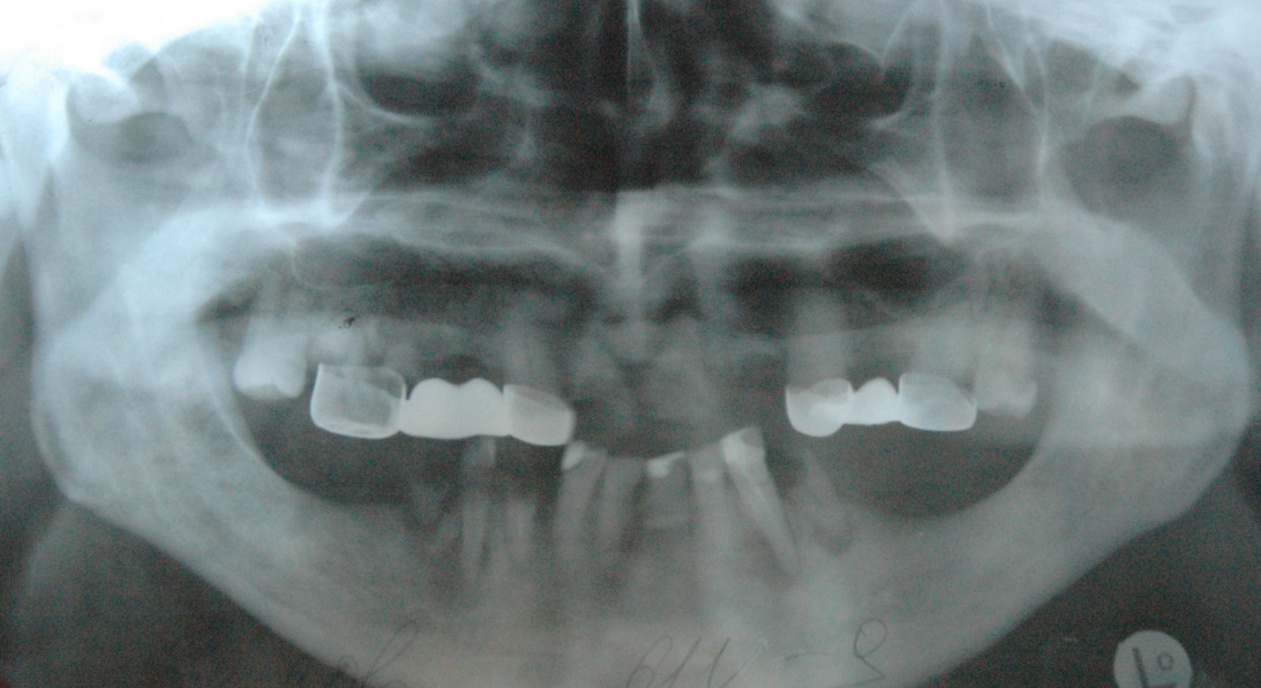 Задание:поставьте развернутый стоматологический диагноз (по МКБ-10).опишите ортопантомограмму.составьте развернутый план комплексного стоматологического лечения.ваши рекомендации.прогноз.Критерии и шкала оценивания государственной итоговой аттестацииОценивание обучающегося на государственном экзаменеРезультаты государственного экзамена определяются оценками «отлично», «хорошо», «удовлетворительно», «неудовлетворительно». Оценки «отлично», «хорошо», «удовлетворительно» означают успешное прохождение государственного аттестационного испытания.Обучающийся, получивший на этапе государственного экзамена оценку «неудовлетворительно», к следующему этапу государственного этапа не допускается.Учебно-методическое обеспечение, необходимое для проведения аттестацииОсновная и дополнительная литератураРесурсы информационно-телекоммуникационной сети «Интернет»Материально-техническая база, необходимая для проведения аттестацииАудиторный фонд предлагает обустроенные аудитории для проведения государственного экзамена. Они оснащены столами, стульями, досками, техническим оборудованием.Для проведения государственной итоговой аттестации на этапе тестирования используется компьютерный класс.Библиотечный фонд укомплектован печатными и/или электронными изданиями основной и дополнительной учебной литературы.КафедраКлинической стоматологии УТВЕРЖДАЮПроректор по учебной работе____________________ /И.В. Маев/«____» _____________ 20___г.М. П.31.08.72 Стоматология общей практики Код и наименование специальности/направления подготовкиВрач-стоматолог общей практики Квалификация выпускника Программа Программа Государственной итоговой аттестацииГосударственной итоговой аттестацииНазвание аттестацииНазвание аттестациисоставлена на основании требований Федерального государственного образовательного стандарта высшего образования по направлению подготовки (уровень подготовки кадров высшей квалификации)составлена на основании требований Федерального государственного образовательного стандарта высшего образования по направлению подготовки (уровень подготовки кадров высшей квалификации)31.08.72 Врач стоматолог общей практикиКод и наименование специальности/направления подготовкиКвалификация выпускникаВрач стоматолог общей практики Квалификация выпускникаФорма обученияОчнаяОчная/очно-заочнаяСОСТАВИТЕЛИСОСТАВИТЕЛИСОСТАВИТЕЛИН.И. Крихели Заведующий кафедрой, д.м.н., профессорПодписьФИОДолжность, степеньРАССМОТРЕНАРАССМОТРЕНАРАССМОТРЕНАРАССМОТРЕНАПРИНЯТАПРИНЯТАПРИНЯТАПРИНЯТАна заседании кафедрына заседании кафедрына заседании кафедрына заседании кафедрына заседании Ученого совета факультетана заседании Ученого совета факультетана заседании Ученого совета факультетана заседании Ученого совета факультетаклинической стоматологии клинической стоматологии клинической стоматологии клинической стоматологии Наименование кафедрыНаименование кафедрыНаименование кафедрыПротокол № Протокол № Дата                                          Номер протоколаДата                                          Номер протоколаДата                                          Номер протоколаДата                                          Номер протоколаДата                                          Номер протоколаДата                                          Номер протоколаДата                                          Номер протоколаДата                                          Номер протоколаЗаведующий кафедройЗаведующий кафедройЗаведующий кафедройЗаведующий кафедройПредседатель Ученого совета факультетаПредседатель Ученого совета факультетаПредседатель Ученого совета факультетаПредседатель Ученого совета факультетаН.И. КрихелиН.И. КрихелиН.И. КрихелиПодписьРасшифровка подписиРасшифровка подписиРасшифровка подписиПодписьРасшифровка подписиРасшифровка подписиРасшифровка подписиСОГЛАСОВАНОСОГЛАСОВАНОСОГЛАСОВАНОНачальник учебного управления профессионального образованияН.В. ЯрыгинДиректор фундаментальной библиотекиЕ.А. СтупаковаДолжностьПодписьРасшифровка подписиПрограмма Программа Программа Государственной итоговой аттестацииГосударственной итоговой аттестацииГосударственной итоговой аттестацииГосударственной итоговой аттестацииГосударственной итоговой аттестацииНазвание аттестацииНазвание аттестацииНазвание аттестацииНазвание аттестацииНазвание аттестацииреализуется вбазовойбазовойбазовойчасти учебного плана подготовки специалиста для обучающихсяБазовой/ВариативнойБазовой/ВариативнойБазовой/ВариативнойБазовой/Вариативнойпо направлению подготовки (специальности)по направлению подготовки (специальности)по направлению подготовки (специальности)по направлению подготовки (специальности)по направлению подготовки (специальности)31.08.72 Врач стоматолог общей практики31.08.72 Врач стоматолог общей практики31.08.72 Врач стоматолог общей практики31.08.72 Врач стоматолог общей практики31.08.72 Врач стоматолог общей практикиКод и наименование специальности/направления подготовкиКод и наименование специальности/направления подготовкиКод и наименование специальности/направления подготовкиКод и наименование специальности/направления подготовкиКод и наименование специальности/направления подготовкиочнойочнойформы обучения.формы обучения.формы обучения.Очной/очно-заочнойОчной/очно-заочнойЦель:Цель:Цель:Цель:Цель:установление уровня подготовки выпускника к выполнению профессиональных задач и соответствия его подготовки требованиям федерального государственного образовательного стандарта по специальности высшего образования подготовки кадров высшей квалификации в ординатуреустановление уровня подготовки выпускника к выполнению профессиональных задач и соответствия его подготовки требованиям федерального государственного образовательного стандарта по специальности высшего образования подготовки кадров высшей квалификации в ординатуреустановление уровня подготовки выпускника к выполнению профессиональных задач и соответствия его подготовки требованиям федерального государственного образовательного стандарта по специальности высшего образования подготовки кадров высшей квалификации в ординатуреустановление уровня подготовки выпускника к выполнению профессиональных задач и соответствия его подготовки требованиям федерального государственного образовательного стандарта по специальности высшего образования подготовки кадров высшей квалификации в ординатуреустановление уровня подготовки выпускника к выполнению профессиональных задач и соответствия его подготовки требованиям федерального государственного образовательного стандарта по специальности высшего образования подготовки кадров высшей квалификации в ординатуреЗадачи:Задачи:Задачи:Задачи:Проверка уровня сформированности компетенций, определенных федеральным государственным образовательным стандартом и образовательной программой высшего образования (уровень подготовки кадров высшей квалификации)Проверка уровня сформированности компетенций, определенных федеральным государственным образовательным стандартом и образовательной программой высшего образования (уровень подготовки кадров высшей квалификации)Проверка уровня сформированности компетенций, определенных федеральным государственным образовательным стандартом и образовательной программой высшего образования (уровень подготовки кадров высшей квалификации)Проверка уровня сформированности компетенций, определенных федеральным государственным образовательным стандартом и образовательной программой высшего образования (уровень подготовки кадров высшей квалификации)Проверка уровня сформированности компетенций, определенных федеральным государственным образовательным стандартом и образовательной программой высшего образования (уровень подготовки кадров высшей квалификации)№КодСодержание компетенцииУК-1готовность к абстрактному мышлению, анализу, синтезуУК-2готовность к управлению коллективом, готовность толерантно воспринимать социальные, этнические, конфессиональные и культурные различияУК-3готовность к участию в педагогической деятельности по программам среднего и высшего медицинского образования или среднего и высшего фармацевтического образования, а также по дополнительным профессиональным программам для лиц, имеющих среднее профессиональное или высшее образование, в порядке, установленном федеральным органом исполнительной власти, осуществляющим функции по выработке государственной политики и нормативно-правовому регулированию в сфере здравоохраненияПК 1готовность к осуществлению комплекса мероприятий, направленных на сохранение и укрепление здоровья и включающих в себя формирование здорового образа жизни, предупреждение возникновения и (или) распространения стоматологических заболеваний, их раннюю диагностику, выявление причин и условий их возникновения и развития, а также направленных на устранение вредного влияния на здоровье человека факторов среды его обитания;ПК 2готовность к проведению профилактических медицинских осмотров, диспансеризации и осуществлению диспансерного наблюдения за пациентами со стоматологической патологией;ПК 3готовность к проведению противоэпидемических мероприятий, организации защиты населения в очагах особо опасных инфекций, при ухудшении радиационной обстановки, стихийных бедствиях и иных чрезвычайных ситуациях;ПК 4готовность к применению социально-гигиенических методик сбора и медико-статистического анализа информации о стоматологической заболеваемости;ПК5готовность к диагностике стоматологических заболеваний и неотложных состояний в соответствии с Международной статистической классификацией болезней и проблем, связанных со здоровьем;ПК6готовность к проведению экспертизы временной нетрудоспособности и участие в иных видах медицинской экспертизы;ПК7лечебная деятельность: готовность к определению тактики ведения, ведению и лечению пациентов, нуждающихся в стоматологической помощи;ПК8готовность к участию в оказании медицинской помощи при чрезвычайных ситуациях, в том числе участию в медицинской эвакуации;ПК 9реабилитационная деятельность: готовность к применению природных лечебных факторов, лекарственной, немедикаментозной терапии и других методов у пациентов со стоматологической патологией, нуждающихся в медицинской реабилитации и санаторно-курортном лечении;ПК10готовность к формированию у населения, пациентов и членов их семей мотивации, направленной на сохранение и укрепление своего здоровья и здоровья окружающих, обучению пациентов основным гигиеническим мероприятиям оздоровительного характера, способствующим сохранению и укреплению здоровья, профилактике стоматологических заболеваний;ПК11организационно-управленческая деятельность: готовность к применению основных принципов организации и управления в сфере охраны здоровья граждан в медицинских организациях и их структурных подразделениях;ПК12готовность к проведению оценки качества оказания стоматологической помощи с использованием основных медико-статистических показателей;ПК13готовность к организации медицинской помощи при чрезвычайных ситуациях, в том числе медицинской эвакуации.Государственная итоговая аттестация обучающихся по программам подготовки кадров высшей квалификации в ординатуре проводится в форме государственного экзамена.Государственная итоговая аттестация включает подготовку к сдаче и сдачу государственного экзамена.Общая трудоемкость аттестацииГосударственная итоговая аттестация обучающихся по программам подготовки кадров высшей квалификации в ординатуре проводится в форме государственного экзамена.Государственная итоговая аттестация включает подготовку к сдаче и сдачу государственного экзамена.Общая трудоемкость аттестацииГосударственная итоговая аттестация обучающихся по программам подготовки кадров высшей квалификации в ординатуре проводится в форме государственного экзамена.Государственная итоговая аттестация включает подготовку к сдаче и сдачу государственного экзамена.Общая трудоемкость аттестацииГосударственная итоговая аттестация обучающихся по программам подготовки кадров высшей квалификации в ординатуре проводится в форме государственного экзамена.Государственная итоговая аттестация включает подготовку к сдаче и сдачу государственного экзамена.Общая трудоемкость аттестацииГосударственная итоговая аттестация обучающихся по программам подготовки кадров высшей квалификации в ординатуре проводится в форме государственного экзамена.Государственная итоговая аттестация включает подготовку к сдаче и сдачу государственного экзамена.Общая трудоемкость аттестацииГосударственная итоговая аттестация обучающихся по программам подготовки кадров высшей квалификации в ординатуре проводится в форме государственного экзамена.Государственная итоговая аттестация включает подготовку к сдаче и сдачу государственного экзамена.Общая трудоемкость аттестацииГосударственной итоговой аттестацииГосударственной итоговой аттестацииГосударственной итоговой аттестацииГосударственной итоговой аттестацииГосударственной итоговой аттестацииГосударственной итоговой аттестацииНазвание аттестацииНазвание аттестацииНазвание аттестацииНазвание аттестацииНазвание аттестацииНазвание аттестациисоставляет3зачетных единиц108акад. часовОрганизационная форма учебной работыПродолжительность государственной итоговой аттестацииПродолжительность государственной итоговой аттестацииПродолжительность государственной итоговой аттестацииПродолжительность государственной итоговой аттестацииПродолжительность государственной итоговой аттестацииПродолжительность государственной итоговой аттестацииОрганизационная форма учебной работызач. ед.акад. час.по семестрампо семестрампо семестрампо семестрамОрганизационная форма учебной работызач. ед.акад. час.4Общая трудоемкость по учебному плану3108Государственный экзамен (в неделях)32№ разделаРаздел аттестацииНазвание тем раздела и их содержание№ разделаРаздел аттестацииНазвание тем раздела и их содержание№ разделаРаздел аттестацииНазвание тем раздела и их содержаниеПрофилактика стоматологических заболеванийМетоды коммунальной профилактики стоматологических заболеваний Современные критерии эпидемиологического стоматологического обследования населения.Планирование программ профилактики на коммунальном уровне, методы оценки эффективности лечебно-профилактической помощи.Методы индивидуальной и профессиональной и профилактики стоматологических заболеваний у детей и взрослых Гигиена полости рта, её значение в профилактике основных стоматологических заболеваний. Современные средства индивидуальной гигиены полости рта. Профессиональная гигиена полости рта. Особенности профилактики стоматологических заболеваний в зависимости от возраста и обще соматического статуса.Неотложные состояния в стоматологической практикеФармакодинамика препаратов, используемых для оказания неотложной помощи на амбулаторном стоматологическом приёме.Причинные факторы соматических осложнений  на амбулаторном стоматологическом приёме. Технология профилактики. Принципы купирования неотложных  состояний: гипертонического криза, приступа стенокардии, острого инфаркта миокарда,    гипогликемии, гипервентиляции, судорожного припадка, клинической смерти.Принципы купирования неотложных состояний:   обморока,   коллапса,   системной анафилаксии, приступа удушья (БА),    асфиксииТерминальные состояния. Диагностика.  Сердечно-лёгочная реанимация в амбулаторной стоматологической практике. Медицинские, юридические и социальные аспекты оказания неотложной помощи. Обезболивание в  амбулаторной стоматологической практикеВиды обезболивания, используемые в амбулаторной стоматологической практике (общее, комбинированное, местное). Наркоз. Показания и противопоказания. Особенности оказания стоматологической помощи во время наркоза.Местное обезболивание в амбулаторной стоматологии. Классификация, использование, показания и противопоказания к их применению.Современный инструментарий для местного обезболивания в стоматологии.  Местные анестетики. Вазоконстрикторы.  Показания и   противопоказания. Побочные действия  (местные и системные). Обоснование выбора препарата для обезболивания основных стоматологических заболеваний в амбулаторной практике.Местная анестезия в амбулаторной стоматологической   практике. Способы обезболивания на верхнейчелюсти.      Инфильтрационная,  туберальная анестезия  (Внеротовойдоступ по П.М. Егорову).  Инфраорбитальная и резцовая анестезии.Способы  обезболивания, применяемые на нижней челюсти (по П.М. Егорову; по Гоу-Гейтсу; по  Вазирани-Акинози; блокада  подбородочного нерва и резцовой ветви по Маламеду. Показания и противопоказания к их применениюПародонтальные способы местного   обезболивания в полости рта.  Интралигаментарная,                      интрасептальная, внутрипульпарная и внутриканальная анестезии. Показания и противопоказания к их применению.Ошибки и осложнения местного обезболивания, вызванные нарушением техники его проведения. Профилактика, лечение.Аномалии развития зубов и челюстно-лицевой областиКлассификация зубо-челюстных аномалий.Наследственные и врожденные пороки развития твердых тканей зубов: несовершенный амело- и дентиногенез, гипоплазия. Флюороз. Клиника, дифференциальная диагностика. Тетрациклиновые зубы, клиника, дифференциальная диагностика.Лечение некариозных поражений твердых тканей зубов терапевтическими и ортопедическими методами (отбеливание, пломбирование, виниры прямого и непрямого изготовления, коронки).Врожденные пороки развития челюстно-лицевой области (расщелина губы, неба, мелкое преддверие полости рта). Ранняя диагностика. Направление к специалистам.Диагностика аномалии положения зубов, зубных рядов и окклюзии зубных рядов. Методы профилактики зубочелюстных аномалий у детей  (пришлифовывание временных зубов, покрытие коронками временных зубов, применение замещающих пластинок и коронок с распоркой при ранней потере временных зубов)Кариес зубов   и его осложненияЭтиология, патогенез, клиника, диагностика и профилактика кариеса зубов. Патологическая анатомия кариеса.Патологические изменения твердых тканей зуба, возникшее в период его развития Особенности формирования и строения твёрдых тканей зуба. Проницаемость эмали. Современная международная классификация кариеса зубов. Инвазивные и неинвазивные методы герметизации фиссур.Профилактика и лечение кариеса. Гиперестезия дентина.Современные аспекты лечения кариеса зубов.Принципы и техника препарирования твёрдых тканей зуба при кариесе. Выбор режущих инструментов и тактики препарирования кариозных полостей в зависимости от класса полости по Блеку.Современные пломбировочные материалы (цементы, амальгамы, полимеры, композиты, компомеры, церомеры). Техника пломбирования зубов современными пломбировочными материалами. Использование современных матриц и матрицедержателей, клиньев, ретракционных нитей, коффердама при пломбировании полостей. Ошибки и осложнения при лечении кариеса. Использование компьютерных систем в реставрационной стоматологии («Cerec»).Обезболивание при эндодонтическом вмешательстве.Методы обследования при пульпите.Особенности лечения пульпы в зависимости от возраста пациента. Ошибки и осложнения при лечении пульпита.Анатомия корневых каналов. Особенности строения апикальной области канала корня зуба.Эндодонтический инструментарий: классификация, назначение инструментов, цветовое и цифровое кодирование. Основы препарирования корневых каналов. Варианты заполнения верхушечного отверстия.Клиника, дифференциальная диагностика и лечение пульпита. Современные препараты и методики для лечения пульпита биологическим методом.Хирургические методы лечения пульпита. Современные препараты для некротизации пульпы, медикаментозной обработки и заполнения корневых каналовОбезболивание при лечении заболеваний периодонта.Методы обследования при периодонтите.Современное представление о причине возникновения, патогенезе и патологической анатомии периодонта. Классификации и дифференциальная диагностика.Клиника и диагностика различных форм периодонтитов.Особенности лечения различных форм периодонтитов.Современные ротационные технологии в эндодонтии.Современные технологии обтурации в эндодонтии.  Пломбировочные материалы для заполнения корневых каналов, техника пломбирования каналов гуттаперчей. Ошибки и осложнения при лечении периодонтита. Профилактика хронической интоксикации и хрониосепсиса.Болезни пародонта и заболевания слизистой оболочки полости ртаЭтиология, патогенез, строение, клиника, болезней пародонта. Классификации МКБ.Воспалительные заболевания пародонта (гингивит, пародонтит). Клиника, дифференциальная диагностика, лечение.Пародонтоз, пародонтолиз, пародонтомы. Распространённость, клиника, диагностика, лечение.Роль гигиены полости рта в лечении и профилактике заболеваний пародонта, контролируемая чистка зубов. Предоперационная подготовка: использование наглядных пособий, информирование пациента, проведение профессиональной гигиены полости рта, назначение антимикробных препаратов.Современные аспекты лечения заболеваний пародонта.Пародонтологический инструментарий, классификация, методики применения. Хирургические методы лечения заболеваний пародонта: закрытый и открытый кюретаж.Лоскутные операции, направленная регенерация костной ткани. Рецессия десны. Показания, противопоказания, ошибки и осложнения. Современные материалы и методы.Применение лазера в пародонтальной хирургии.Организация лечебно-профилактической помощи и диспансеризация пациентов с патологией пародонтаАнатомо-физиологические данные о строении слизистой рта. Методы обследования, элементы поражения. Классификации заболеваний слизистой оболочки рта (Е.В.Боровского и А.Л.Машкилейсона; ММСИ; МКБ-10 С).Этиология, клиника, дифференциальная диагностика. Травматические поражения слизистой оболочки (механическая, химическая, физическая травма). Этиология, клиника, дифференциальная диагностика. Инфекционные заболевания (простой герпес, опоясывающий лишай, ящур, СПИД, кандидоз, гингивостоматитВенсана). Этиология, клиника, дифференциальная диагностика. Аллергические заболевания полости рта (многоформная экссудативная эритема, хронический рецидивирующий афтозный стоматит, аллергия на стоматологические материалы). Этиология, клиника, дифференциальная диагностика. Изменения слизистой оболочки полости рта при некоторых системных заболеваниях и болезнях обмена: гипо- и авитаминозах, эндокринных заболеваниях, желудочно-кишечных заболеваниях, заболеваниях нервной и кроветворной системы.Этиология, клиника, дифференциальная диагностика. Аномалии и самостоятельные заболевания языка. Хейлиты, хронические трещины губ.Этиология, клиника, дифференциальная диагностика. Предраковые состояния и злокачественные новообразования слизистой оболочки рта и красной каймы губ.Воспалительные заболевания челюстно-лицевой областиОдонтогенные воспалительные заболевания. Периостит. Остеомиелит челюсти. Особенности клиники и диагностики. Современные методы  лечения у детей и  взрослых.Абсцессы и флегмоны челюстно-лицевой области. Клиника, диагностика. Тактика врача-стоматолога общей практики. Неотложная помощь.Болезни прорезывания зубов. Перикоронит. Осложнения. Клиника, диагностика, лечение.Особенности течения и лечения одонтогенных воспалительных процессов у детей.Воспалительные заболевания слюнных желез. Калькулезный сиаладенит. Клиника. Дифференциальная диагностика. Неотложная помощь.Заболевания и повреждения нервов лица и височно-нижнечелюстного суставаДиагностика и дифференциальная диагностика заболеваний тройничного, лицевого и языкоглоточного нервов. Неотложная помощь. Неврит, невралгия тройничного нерва, глоссалгия, стомалгия. Дисфункциональные и воспалительные заболевания ВНЧС у взрослых и детей. Методы обследования. Диагностика. Заболевания ВНЧС, обусловленные ошибками протезирования. Клиника. Диагностика. Направление на  специализированное лечение.Вывих височно-нижнечелюстного сустава. Клиника, диагностика. Неотложная помощь. Направление на  специализированное лечение.Травма зубов и челюстно-лицевой области Травма временных и постоянных зубов. Виды травматических повреждений зубов. Особенности лечения травмы зубов у взрослых и детей.  Оказание неотложной помощи детям с травмой временных и постоянных зубов.Травма челюстей. Клиника, диагностика. Неотложная помощь.Травматические поражения мягких тканей лица и слизистой оболочки полости рта. Неотложная помощь.Направление на  специализированное лечение.Профилактика воспалительных посттравматических осложнений.Новообразования челюстно-лицевой областиНовообразования челюстно-лицевой области у взрослых и детей (злокачественные, доброкачественные, опухолеподобные). Клинические особенности проявлений различных новообразований в зависимости от локализации, размеров и вида.Приобретенные дефекты и деформации зубов и зубочелюстнойФизиологические основы окклюзии. Биомеханика зубочелюстной системы. Определение окклюзии. Нарушения окклюзии. Методы окклюзионной коррекции: терапевтические, ортопедические, ортодонтические, хирургические. Профилактика окклюзионных нарушений.Частичное отсутствие зубов. Лечение несъемными и съемными протезами с различными конструкций из современных конструкционных материалов.Полное отсутствие зубов. Ортопедическое лечение с использованием съемных пластиночных протезов. Профилактика непереносимости акриловых базисов  пластиночных зубных протезов. Вопросы адаптации и компенсации при использовании зубных протезов.Нарушения окклюзии. Современные методы окклюзионной коррекции.№ п/пФормы отчетностиПротокол ответа обучающегося на государственном экзамене Оценочные средстваКоличествоЗадания в тестовой форме100Контрольные вопросы и задания1250СКЛЛК0RR0RКЛКС01817161514131211212223242526272848474645444342413132333435363738000RСRППППR0000Оценка Требования к знаниямОтлично«Отлично»  выставляется обучающемуся, показавшему полные и глубокие знания образовательной программы,  способность к их систематизации и клиническому мышлению, а также способность применять приобретенные знания в стандартной и нестандартной ситуации:обучающийся исчерпывающе, логически и аргументировано излагает материал вопроса, свободно отвечает на поставленные дополнительные вопросы, делает обоснованные выводыХорошо«Хорошо» выставляется обучающемуся, показавшему  хорошие/серьезные знания программы дисциплины, способному применять приобретенные знания в стандартной ситуации, но не достигшему способности к их систематизации и клиническому мышлению, а также  к применению их в нестандартной ситуацииОбучающийся демонстрирует знание базовых положений в профессиональной области; проявляет логичность и доказательность изложения материала, но допускает отдельные неточности при использовании ключевых понятий; в ответах на дополнительные вопросы имеются незначительные ошибкиУдовлетворительно«Удовлетворительно»  выставляется обучающемуся, показавшему слабые знания, но владеющему основными разделами программы дисциплины, необходимым минимумом  знаний и  способному применять их по образцу в стандартной ситуацииНеудовлетворительно«Неудовлетворительно»  выставляется обучающемуся, показавшему поверхностные знания, что не позволяет ему применять приобретенные знания даже по образцу в стандартной ситуации№ п/пНаименование№ п/пНаименование     Терапевтическая стоматология: национальное руководство / под ред. Л. А. Дмитриевой, Ю. М. Максимовского. — 2-е изд., перераб. и доп. — М. : ГЭОТАР-Медиа, 2015. — 888 с.      Терапевтическая стоматология: учебник: в 3 ч. /под ред.: Е.А. Волкова, О.О. Янушевича. - М.: ГЭОТАР-Медиа     Ч. 1: Болезни зубов. - 2015. - 167 с.: ил.     Терапевтическая стоматология: учебник: в 3 ч. /под ред. Г.М. Барера. - М.: ГЭОТАР-Медиа     Ч. 2: Болезни пародонта. - 2013. - 224 с.: цв.ил.     Терапевтическая стоматология: учебник: в 3 ч. /под ред. Г.М. Барера. - 2-е изд., доп. и перераб. - М.: ГЭОТАР-Медиа     Ч. 3: Заболевания слизистой оболочки полости рта. - 2013. - 255 с.: цв.ил.     Терапевтическая стоматология. Кариесология и заболевания твердых тканей зубов. Эндодонтия: руководство к практическим занятиям : учебное пособие /Ю.М. Максимовский, А.В. Митронин. - М.: ГЭОТАР-Медиа, 2014. - 475 с.     Хирургическая стоматология и челюстно-лицевая хирургия: национальное руководство /под ред.: А. А. Кулакова, Т. Г. Робустовой, А. И. Неробеева. - М.: ГЭОТАР-Медиа, 2010. - 921 с.: ил.      Ортопедическая стоматология: национальное руководство /под ред. И.Ю. Лебеденко, С.Д. Арутюнова, А.Н. Ряховского. – ГЭОТАР – Медиа, 2016. – 824 с.      Стоматология детского возраста: учебник в трех частях /В.М. Елизарова. – 2-е изд., перераб. и доп. - М.: ГЭОТАР-МедиаЧасть 1: Терапия. - 2016. - 479 с.: цв.ил.      Терапевтическая стоматология: национальное руководство / под ред. Л. А. Дмитриевой, Ю. М. Максимовского. — 2-е изд., перераб. и доп. — М. : ГЭОТАР-Медиа, 2015. — 888 с.      Терапевтическая стоматология: учебник: в 3 ч. /под ред.: Е.А. Волкова, О.О. Янушевича. - М.: ГЭОТАР-Медиа     Ч. 1: Болезни зубов. - 2015. - 167 с.: ил.№ п/пНаименование ресурсаАдрес сайта№ п/пНаименование ресурсаАдрес сайтаНаучная электронная библиотекаhttp://elibrary.ru/title_about.asp?id=28281 При проведении Государственной итоговой аттестацииНазвание аттестациииспользуются следующие компоненты материально-технической базы:Аудиторный фондМатериально-технический фондБиблиотечный фонд№ п/пПеречень баз№ п/пПеречень базул. Делегатская, д. 20, к.1 Лекционный залКлиника челюстно-лицевой хирургии ГБОУ ВПО "Московский государственный медико-стоматологический университет им. А.И.Евдокимова" МЗ РФ, г.Москва, ул. Вучетича, 9а стр. 1ГБОУ ВПО "Московский государственный медико-стоматологический университет им. А.И.Евдокимова" МЗ РФ, г.Москва, ул.Долгоруковская, д.4